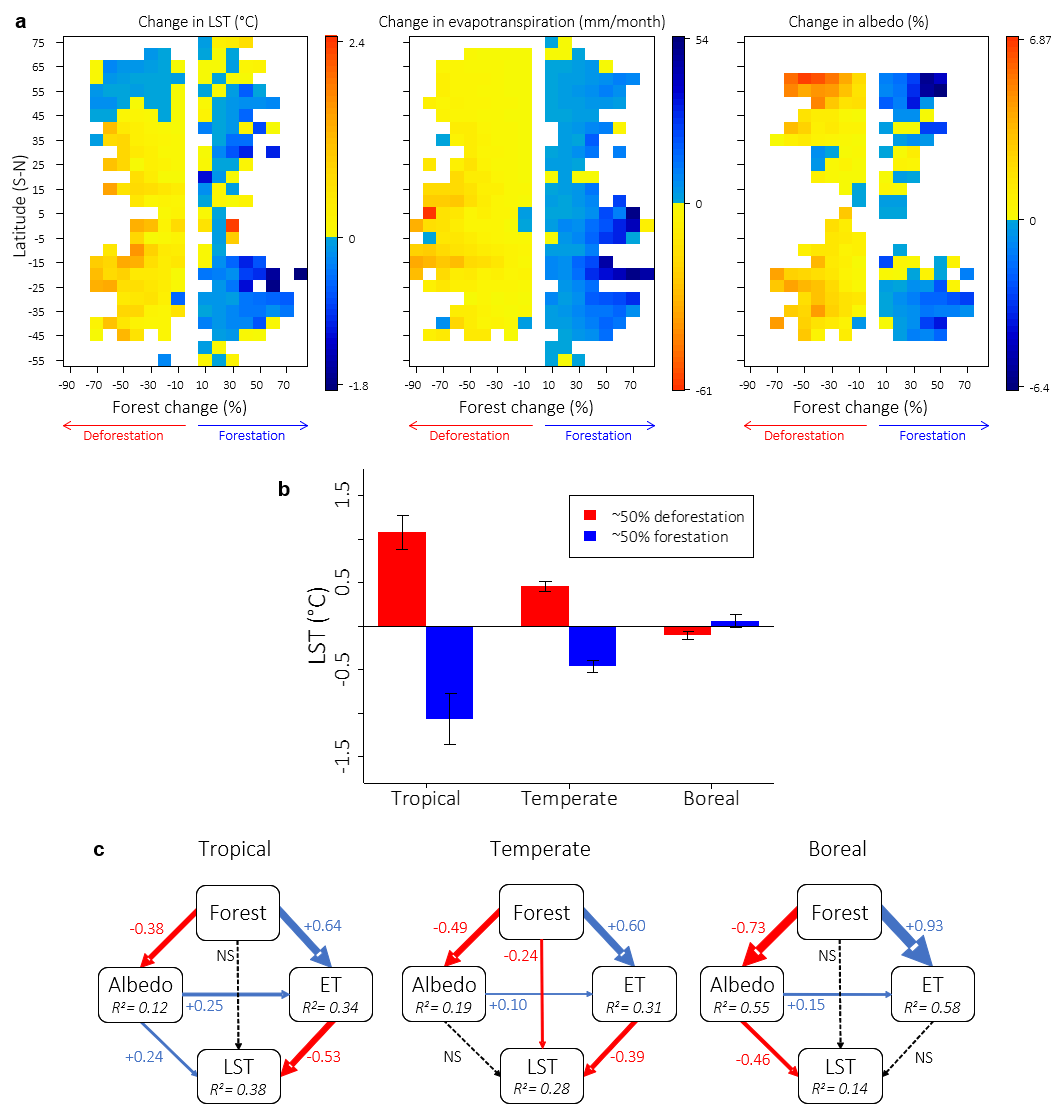 S3 Fig. Results for searching windows of 9 x 5 cells (longitude x latitude). a Effects of decadal (2010 - 2000) forest change on decadal (2011 – 2001) changes in annual land surface temperature (LST), evapotranspiration (ET) and albedo. b Comparative effects of deforestation (red) and forestation (blue) on LST changes across regions, considering only cells with ~50% of forest change. c Path diagrams showing the direct and indirect effects of forest change on LST.